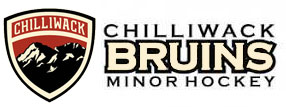 Sponsorship Funds Received/UncollectedDateSponsorship ReceivedAmount06-28-2018Reach Rentals Ltd$300.0006-28-2018Cheam Sports & Recreation Ltd$2,000.0008-14-2018Hockey Canada – RBC Cup Host City Minor Hockey Sponsorship$4,000.0009-18-2018Chilliwack Elks #48$600.0010-24-2018CRG Heating and Cooling Ltd$1,000.0010-24-2018Chilliwack Orthodontics$1,000.0012-12-2018Chilliwack Chiefs Hockey Club$484.0012-12-2018HUB International Barton Insurance Brokers$850.0004-04-2019Fundraiser Juvenile Provincials – Jason Rhodes purchased jersey$150.00DateSponsorship UncollectedAmount08-28-2018Chilliwack Chiefs – The amount of $5000 was reversed by our association Treasurer as a credit memo issued that year in error. This was not communicated and so there was no arrangement for further collected fees for the name bars purchased, and advertisement received on social media platforms.The board has not voted on the change of the owing of $5000 if accepted my proposal is the following:I suggest an amount of $3200 being owed by the Chiefs in collection for 2018-2019 season and next season if they are interested in continuing a relationship with CMHA. Otherwise a debt should be placed as a $1600 uncollected fee from what was provided last season. This will be discussed for this year to their association once our new board is in place and this is formally voted on.$5,000.00